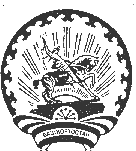        ҠАРАР     	                                                            ПОСТАНОВЛЕНИЕ	«20» августа 2018 й.                      №  ___                    «20» августа 2018 г.О внесении изменений в порядок администрирования доходов бюджета сельского поселения Верхнебишиндинский сельсовет муниципального района Туймазинский район Республики Башкортостан, администрируемых Администрацией сельского поселения Верхнебишиндинский сельсовет муниципального района Туймазинский район Республики БашкортостанВ соответствии с положениями Бюджетного кодекса Российской Федерации постановляю:Дополнить приложение 1 к Порядку администрирования доходов бюджета сельского поселения Верхнебишиндинский сельсовет  муниципального района Туймазинский район Республики Башкортостан, администрируемых Администрацией сельского поселения Верхнебишиндинский сельсовет  муниципального района Туймазинский район Республики Башкортостан, утвержденному постановлением Администрации сельского поселения Верхнебишиндинский сельсовет  муниципального района Туймазинский район Республики Башкортостан от 19.12.2014 года № 37, абзацем следующего содержания:2. Контроль за исполнением настоящего постановления возложить на управляющего делами Администрации сельского поселения Верхнебишиндинский сельсовет.Глава сельского поселенияВерхнебишиндинский      сельсовет       муниципального      района    Туймазинский           районРеспублики  Башкортостан                                                                       Р.А.МиннуллинКод бюджетной классификацииНаименование доходаСпециалист791 2 02 49999 10 5555 151Прочие межбюджетные трансферты, передаваемые бюджетам сельских поселений (иные межбюджетные трансферты на поддержку государственных программ субъектов Российской Федерации и муниципальных программ формирования современной городской среды) 